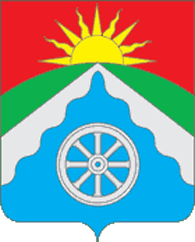 РОССИЙСКАЯ ФЕДЕРАЦИЯОРЛОВСКАЯ ОБЛАСТЬ АДМИНИСТРАЦИЯ ВЕРХОВСКОГО РАЙОНАПОСТАНОВЛЕНИЕ16 марта 2020 г.                                                                          № 154               п. ВерховьеО внесение изменений в постановление администрации Верховского района от 07 марта 2019 г. № 125-а «Об утверждении  муниципальной программы «По устройству и ремонту контейнерных площадок на территории сельских поселений Верховского района на 2019-2021 годы»В соответствии с Бюджетным кодексом Российской Федерации, Федеральным законом от 06.10.2003 г. № 131 – ФЗ «Об общих принципах организации местного самоуправления в Российской Федерации», Федеральным законом от 24 июня 1998 г. N 89-ФЗ «Об отходах производства и потребления», Федеральным законом «О внесении изменений в Федеральный закон «Об отходах производства и потребления и отдельные законодательные акты Российской Федерации» от 31.12.2017 N 503-ФЗ.  Уставом Верховского района Орловской области, постановляю:Внести изменения в постановление администрации Верховского района от 07 марта 2019 г. № 125-а «Об утверждении муниципальной программы «По устройству и ремонту контейнерных площадок на территории сельских поселений Верховского  района на 2019-2021 годы», согласно приложению.Обнародовать и разместить настоящее постановление на официальном Интернет-сайте Верховского района (adminverhov.ru).  Постановление вступает в силу со дня его обнародования.4. Контроль за исполнением настоящего постановления возложить на заместителя главы администрации района Данилова С.Н.Глава администрации                                В.А. ГладскихПриложение 1к постановлению администрацииВерховского районаот «16» марта 2020 г. № 154Приложение 1к постановлению администрацииВерховского районаот «7» марта 2019 г. № 125-аПАСПОРТмуниципальной программы «По устройству и ремонту контейнерных площадок на территории сельских поселений Верховского района на 2019-2021 годы»Характеристика текущего состояния сферы реализации муниципальной программы «По устройству и ремонту контейнерных площадок на территории сельских поселений Верховского района на 2019-2021 годы».Проблема удаления и обезвреживания твердых бытовых отходов в сельских поселениях Верховского района, объем которых ежегодно возрастает, является одной из самых актуальных в плане поддержания санитарно-экологических условий проживания населения и охраны окружающей среды. Общее повышение уровня жизни привело к увеличению потребления товаров и, как следствие, упаковочных материалов разового пользования, что значительно сказалось на количестве ТКО.В соответствии с Федеральным законом от 06.10.2003 №131-ФЗ «Об общих принципах организации местного самоуправления в Российской Федерации» организация сбора и вывоза твердых коммунальных отходов относится к полномочиям органов местного самоуправления. Население сектора частной жилой застройки населенных пунктов сельских поселений района, в данной сфере, не охвачено услугами управляющих организаций, ТСЖ, соответственно обеспечение надлежащего технического и эксплуатационного состояния мест первичного сбора ТКО, в настоящем секторе, входит в круг обязательств органа местного самоуправления района.В соответствии с действующим федеральным и муниципальным законодательством, контейнерные площадки должны иметь всепогодный подъезд и быть оснащены твердым основанием и трехсторонним ограждением.В настоящее время часть контейнерных площадок, размещенных на территории сектора частной жилой застройки населенных пунктов сельских поселений района, не соответствует указанным требованиям. Это приводит к попаданию бытовых (коммунальных) отходов на почву и разносу отходов ветром. До настоящего времени для обустройства контейнерных площадок использовались различные виды строительных материалов, отдельно устанавливались монолитные плиты под основание площадок, часто контейнеры устанавливались без основания и на проезжей части автомобильных дорог.  Правила установки контейнеров не соблюдались, что не позволяло обеспечить эксплуатацию данных контейнеров  должным образом. Основными проблемами в сфере сбора и вывоза твердых коммунальных отходов являются отсутствие, в соответствии с законодательством, оборудованных контейнерных площадок для сбора ТКО, а в связи с отсутствием оборудованных контейнерных площадок повлечет за собой формирование 	на территориях населенных пунктов сельских поселений несанкционированных свалок. Отсутствие контейнерных площадок в местах установки контейнеров приведет к нарушению экологического благополучия на территориях населенных пунктов сельских поселений.В связи с вышеизложенным, имеется необходимость осуществления мероприятий: по обустройству новых контейнерных площадок для сбора ТКО; приведение имеющихся контейнерных площадок для сбора ТКО на территориях сельских поселений района, в эксплуатационное и санитарно - экологическое состояние;  приобретение и установка контейнеров на контейнерные площадки для сбора ТКОНеобходимое количество контейнерных площадок, а соответственно контейнеров, подлежащих расстановке на территориях населенных пунктов сельских поселений района, зависит от годового накопления твердых бытовых отходов населением, периодичности удаления отходов, вместимости контейнеров.Решение указанных проблем является основной задачей Программы.Цели и задачи Программы.Реализация Программы позволит выполнить комплекс работ по устройству новых и приведение имеющихся контейнерных площадок для сбора ТКО, на территориях сельских поселений района, в эксплуатационное и санитарно - экологическое состояние (наличие трехстороннего ограждения и твердого основания) согласно СанПин «Гигиеническое требование к размещению и обезвреживанию отходов производства и потребления» № 2.1.7.1322-03, постановлением Главного государственного санитарного врача РФ от 10.06.2010 № 64 «Об утверждении СанПиН 2.1.2.2645-10»,  «СанПиН 42-128-4690-88 «Санитарные правила содержания территорий населенных мест», упорядочить отношения в сфере обращения с отходами, уменьшить количество несанкционированных размещений бытовых  отходов и количество жалоб населения по вопросам санитарного содержания территорий. С учетом вышеизложенного и нормативов накопления твердых коммунальных отходов на территории Орловской области: Домовладения – многоквартирный дом (на одного проживающего) 2,700  куб.м/год; Домовладения – индивидуальный жилой дом (на одного проживающего) 3,500 куб.м/год, утвержденных постановлением Правительства Орловской области от 21 мая 2018 г. № 221 «Об утверждении нормативов накопления твердых коммунальных отходов на территории Орловской области», за период реализации Программы планируется (Приложение № 2 к муниципальной программе «По устройству и ремонту контейнерных площадок на территории сельских поселений Верховского района на 2019-2021 годы»):Ввести в эксплуатацию новых контейнерных площадок для сбора ТКО в количестве 161  единиц, в том числе:а)  одноконтейнерных площадок 124 единиц, в том числе: в 2019 году 0 единиц; в 2020 году 63 единицы; в 2021 году 61 единицу;б) двухконтейнерных площадок 31 единицу, в том числе: в 2019 году 0 единиц; в 2020 году 23 единицы; в 2021 году 8 единиц;в) трехконтейнерных площадок 2 единицы, в том числе: в 2019 году 0 единиц; в 2020 году 2 единицы; в 2021 году 0 единиц;г) четырехконтейнерных площадок 1 единиц, в том числе: в 2019 году 0 единиц; в 2020 году 1 единицу; в 2021 году 0 единиц;д) пятиконтейнерных площадок 3 единицы, в том числе: в 2019 году 0 единиц; в 2020 году 3 единицы; в 2021 году 0 единиц;Привести в эксплуатационное и санитарно - экологическое состояние имеющиеся контейнерные площадки для сбора ТКО на территориях сельских поселений района в количестве 51 единицы, в том числе: в 2019 году 0 единиц; в 2020 году 0 единиц; в 2021 году 51 единицу;Приобрести и установить контейнеры на контейнерные площадки для сбора ТКО в количестве 154 единиц, в том числе:в 2019 году 0 единиц;в 2020 году 79 единиц;в 2021 году 75 единиц;      Целью настоящей Программы является создание более благоприятных условий проживания жителям сельских поселений Верховского района и сокращение несанкционированных свалок на территории поселений.Сроки реализации Программы.Сроки реализации Программы 2019-2021 годы.Допускается корректировка мероприятий Программы по срокам и объемам финансирования.Объем и источники финансирования Программы         Финансирование мероприятий: по обустройству новых контейнерных площадок для сбора ТКО; приведение имеющихся контейнерных площадок для сбора ТКО на территориях сельских поселений района, в эксплуатационное и санитарно - экологическое состояние;  приобретение и установка контейнеров на контейнерные площадки для сбора ТКО за счет средств бюджета муниципального образования Верховский район в период 2019-2021 годы (Приложение № 1 к муниципальной программе «По устройству и ремонту контейнерных площадок на территории сельских поселений Верховского района на 2019-2021 годы»).          Общая сумма финансирования мероприятий Программы составляет   5 143 004,00 рублей, в том числе по годам:2019 год – 0,00 рублей;2020 год – 2 385 952,00 рублей;2021 год – 2 757 052,00 рублей;При определении объема финансовых средств, необходимого для реализации программных мероприятий, использовался затратный метод (сравнение планируемого мероприятия с аналогичным по ряду признаков, затраты на реализацию которого известны).Объемы финансирования Программы за счет средств бюджета муниципального образования Верховский район носят прогнозный характер и подлежат ежегодному уточнению в установленном порядке при формировании проекта бюджета на соответствующий год.Механизм реализации Программы и координацияпрограммных мероприятийФормирование перечня контейнерных площадок для включения в Программу, состав и объем работ осуществляется отделом по экономике, предпринимательству, торговле и ЖКХ администрации района на основании данных, предоставленных администрациями сельских поселений района.Получателем бюджетных средств, направляемых на реализацию Программы, и исполнителем Программы является подрядная организация отобранная на конкурсной основе. Администрация Верховского района является Заказчиком производства работ по обустройству новых контейнерных площадок для сбора ТКО; приведение имеющихся контейнерных площадок для сбора ТКО на территориях сельских поселений района, в эксплуатационное и санитарно - экологическое состояние;  приобретение и установка контейнеров на контейнерные площадки для сбора ТКО за счет средств бюджета муниципального образования Верховский район в период 2019-2021 годы.На администрацию Верховского района возлагаются обязанности по:-	подготовке и утверждению документации, необходимой для отбора подрядных организаций для выполнения работ по обустройству новых контейнерных площадок для сбора ТКО; приведение имеющихся контейнерных площадок для сбора ТКО на территориях сельских поселений района, в эксплуатационное и санитарно - экологическое состояние;  приобретение и установка контейнеров на контейнерные площадки для сбора ТКО за счет средств бюджета муниципального образования Верховский район в период 2019-2021 годы, в соответствии с действующим законодательством;-	заключению муниципальных контрактов на выполнение работ по обустройству новых контейнерных площадок для сбора ТКО; приведение имеющихся контейнерных площадок для сбора ТКО на территориях сельских поселений района, в эксплуатационное и санитарно - экологическое состояние;  приобретение и установка контейнеров на контейнерные площадки для сбора ТКО за счет средств бюджета муниципального образования Верховский район в период 2019-2021 годы, в соответствии с действующим законодательством;-	формированию и организации работы комиссий по приемке выполненных работ по обустройству новых контейнерных площадок для сбора ТКО; приведение имеющихся контейнерных площадок для сбора ТКО на территориях сельских поселений района, в эксплуатационное и санитарно - экологическое состояние;  приобретение и установка контейнеров на контейнерные площадки для сбора ТКО за счет средств бюджета муниципального образования Верховский район в период 2019-2021 годы.Заказчик осуществляет контроль реализации Программы и достижения конечных результатов, целевого использования средств, выделяемых на выполнение Программы.  Контроль выполнения целевых индикаторов и показателей Программы осуществляется на основании актов выполненных работ, подписанных представителем Заказчика и представителем Подрядчика.Подрядная организация, отобранная на конкурсной основе, несет ответственность за качественное и своевременное выполнение мероприятий Программы, целевое и рациональное использование финансовых средств.В целях эффективного управления и адресного контроля реализации Программы, Заказчик осуществляет мониторинг показателей результативности реализации Программы в течение всего периода реализации Программы.По результатам мониторинга Заказчиком проводится анализ эффективности выполнения мероприятий Программы и расходования финансовых средств.Отчет о реализации Программы ежеквартально представляется Подрядчиком в адрес администрации Верховского района. Оценка эффективности реализации Программы осуществляется в соответствии с  требованием раздела 8 «Порядок и методика оценки эффективности Программы» муниципальной программы «По устройству и ремонту контейнерных площадок на территории сельских поселений Верховского района на 2019-2021 годы». 7. Риски реализации ПрограммыОграничение финансирования Программы приведет к невыполнению запланированных мероприятий, что в свою очередь ухудшит санитарно-экологическое состояние территорий населенных пунктов сельских поселений района.Порядок и методика оценки эффективности программы.Оценка эффективности выполнения Программы проводится для обеспечения ответственного исполнителя Программы оперативной информацией о ходе и промежуточных результатах выполнения мероприятий Программы, подпрограмм и решения задач Программы.Ответственный исполнитель Программы использует результаты оценки эффективности ее выполнения при принятии решений:о корректировке плана реализации Программы на текущий год;формировании плана реализации Программы на очередной год;подготовке предложений по корректировке Программы в случае выявления факторов, существенно влияющих на ход реализации Программы.Для проведения текущего мониторинга реализации Программы соисполнители Программы предоставляют  ответственному исполнителю отчетную информацию, в следующие сроки:1. Годовой отчет о реализации Программы в отчетном году - до 1 марта года, следующего за отчетным.В случае необходимости ответственный исполнитель Программы дополнительно запрашивает у соисполнителей информацию, необходимую для подготовки ответов на запросы финансового отдела администрации Верховского района, а также для проведения оценки эффективности Программы и подготовки отчета о ходе реализации и оценке эффективности Программы.Эффективность выполнения Программы оценивается как степень достижения запланированных результатов при условии соблюдения обоснованного объема расходов (Приложение № 3 к муниципальной программе «По устройству и ремонту контейнерных площадок на территории сельских поселений Верховского района на 2019-2021 годы»).Критериями оценки эффективности Программы являются:степень достижения целей и решения задач подпрограмм и Программы в целом (соотношение плановых и фактических значений показателей решения задач и выполнения подпрограммы) (далее - Критерий 1);степень реализации мероприятий, решения задач и достижения цели Программы (выполнение мероприятий Программы и подпрограммы в соответствии с планом реализации Программы - соблюдение сроков и соответствие фактического результата ожидаемому) (далее - Критерий 2);степень соответствия запланированному уровню затрат и эффективности использования бюджетных средств (соотношение планового и фактического объема финансирования мероприятий Программы) (далее - Критерий 3).Оценка эффективности Программы по совокупности параметров проводится путем сопоставления фактического состояния 3 параметров.Оценку "Программа выполняется эффективно, дополнительные действия не требуются" можно сделать в случае, если по:Критерию 1 фактическое состояние характеризуется как "фактическое значение показателя равно или превышает плановое";Критерию 2 фактическое состояние характеризуется как "срок и фактический результат соответствуют плану";Критерию 3 фактическое состояние характеризуется как "фактический объем расходов равен или меньше планового".Оценку "Программа выполняется недостаточно эффективно" и вывод о том, что либо план реализации Программы требует корректировки, либо один или несколько показателей требуют замены или корректировки, можно сделать в случае, если по:Критерию 1 фактическое состояние характеризуется как "фактическое значение показателя равно или превышает плановое";Критерию 2 фактическое состояние характеризуется как "срок больше и (или) фактический результат ниже планового";Критерию 3 фактическое состояние характеризуется как "фактический объем расходов равен или меньше планового вследствие экономии главного распорядителя средств местного бюджета".Если же по Критерию 3 фактическое состояние характеризуется как "фактический объем расходов равен или меньше планового вследствие недофинансирования или несвоевременного финансирования", то указанная оценка будет сопровождаться выводом о том, что либо Программа требует корректировки, либо один или несколько показателей требуют замены или корректировки.Оценку "Программа выполняется" и вывод о том, что один или несколько показателей не соответствуют требованию своевременности и требуют замены, можно сделать в случае, если:по Критерию 1 фактическое состояние характеризуется как "фактическое значение показателя ниже планового";Критерию 2 фактическое состояние характеризуется как "срок и фактический результат соответствуют плану";Критерию 3 фактическое состояние характеризуется как "фактический объем расходов равен или меньше планового вследствие экономии главного распорядителя средств местного бюджета".Оценку "Программа выполняется неэффективно" с последующими действиями в соответствии с частью 5 Порядка разработки, реализации и оценки эффективности муниципальных программ Верховского района ,можно сделать в случае, если:по Критерию 1 фактическое состояние характеризуется как "фактическое значение показателя ниже планового";Критерию 2 фактическое состояние характеризуется как "срок больше и (или) фактический результат ниже планового";Критерию 3 фактическое состояние характеризуется как "фактический объем расходов равен или меньше планового вследствие экономии главного распорядителя средств местного бюджета".Подготовка отчета о ходе реализации и оценке эффективности реализации программы осуществляется отделом архитектуры и градостроительства администрации района и отделом по экономике, предпринимательству, торговле и ЖКХ администрации района.Приложение №1 к муниципальной программе «По устройству и ремонту контейнерных площадок на территории сельских поселений Верховского района на 2019-2021 годы»Объемы и источники финансирования мероприятиймуниципальной программы «По устройству и ремонту контейнерных площадок на территории сельских поселений Верховского  района на 2019-2021 годы»Приложение №2 к муниципальной программе «По устройству и ремонту контейнерных площадок на территории сельских поселений Верховского района на 2019-2021 годы»Перечень мероприятий осуществляемых в рамках муниципальной программы «По устройству и ремонту контейнерных площадок на территории сельских поселений Верховского  района на 2019-2021 годы»Устройство новых контейнерных площадок для сбора ТКОПриведение имеющихся контейнерных площадок для сбора ТКО, на территориях сельских поселений района, в эксплуатационное и санитарно - экологическое состояниеПриобретение и установка контейнеров на контейнерные площадки для сбора ТКОПриложение №3 к муниципальной программе «По устройству и ремонту контейнерных площадок на территории сельских поселений Верховского района на 2019-2021 годы»Планируемые целевые индикаторы и показатели эффективности реализации муниципальной программы «По устройству и ремонту контейнерных площадок на территории сельских поселений Верховского района на 2019-2021 годыНаименование муниципальнойПрограммыМуниципальная		программа	«По устройству и ремонту контейнерных площадок на территории сельских поселений Верховского района на 2019-2021 годы» (далее - Программа).Координатор муниципальной Программы (Ответственный исполнитель Программы)Администрация Верховского района.Перечень основных мероприятий муниципальной программыУстройство новых контейнерных площадок для сбора ТКО;Приведение имеющихся контейнерных площадок для сбора ТКО, на территориях сельских поселений района, в эксплуатационное и санитарно - экологическое состояние;Приобретение и установка контейнеров на контейнерные площадки для сбора ТКО.Цели ПрограммыСоздание более благоприятных санитарно-экологических условий. Сокращение несанкционированных свалок на территориях поселений.Задачи ПрограммыУстройство новых и приведение имеющихся контейнерных площадок для сбора ТКО, на территориях сельских поселений района, в эксплуатационное и санитарно - экологическое состояние (наличие трехстороннего ограждения и твердого основания). Повышение уровня благоустройства территорий малоэтажной и индивидуальной жилищной  застройки.Целевые индикаторы и показатели муниципальной программыКоличество введенных в эксплуатацию новых контейнерных площадок для сбора ТКО;Количество имеющихся контейнерных площадок для сбора ТКО на территориях сельских поселений района, приведенных в эксплуатационное и санитарно - экологическое состояние;Количество приобретенных и установленных контейнеров на контейнерные площадки для сбора ТКО.Этапы и сроки реализации муниципальной программыПрограмма реализуется в течение 2019-2021 годовОбъемы и источники финансирования муниципальной программыФинансирование мероприятий: по обустройству новых контейнерных площадок для сбора ТКО; приведение имеющихся контейнерных площадок для сбора ТКО на территориях сельских поселений района, в эксплуатационное и санитарно - экологическое состояние;  приобретение и установка контейнеров на контейнерные площадки для сбора ТКО за счет средств бюджета муниципального образования Верховский район в период 2019-2021 годы.Общая сумма финансирования мероприятий Программы составляет   5 143 004,00 рублей, в том числе по годам:2019 год – 0,00 рублей;2020 год – 2 385 952,00 рублей;2021 год – 2 757 052,00 рублей;Ожидаемые результаты реализациимуниципальной ПрограммыРеализация Программы позволит выполнить комплекс работ по обустройству новых и приведение имеющихся контейнерных площадок для сбора ТКО, на территориях сельских поселений района, в эксплуатационное и санитарно - экологическое состояние, упорядочить отношения в сфере обращения с отходами, уменьшить количество несанкционированных размещений твердых бытовых отходов и количество жалоб населения по вопросам санитарного содержания сельских территорий.№ п/пНаименование мероприятияИсточник финансированияОбъем финансирования всего(руб.)в том числе по годам (руб.)в том числе по годам (руб.)в том числе по годам (руб.)№ п/пНаименование мероприятияИсточник финансированияОбъем финансирования всего(руб.)2019 год2020 год2021год12345671Устройство новых контейнерных площадок для сбора ТКО, в том числе:средства бюджета Верховского района3 312 6100,01 961 9521 350 6581.1одноконтейнерных площадоксредства бюджета Верховского района2 360 2160,01 199 1421 161 0741.2двухконтейнерных площадоксредства бюджета Верховского района734 6380,0545 054189 5841.3трехконтейнерных площадоксредства бюджета Верховского района61 3920,061 3920,01.4четырехконтейнерных площадоксредства бюджета Верховского района36 0100,036 0100,01.5пятиконтейнерных площадоксредства бюджета Верховского района120 3540,0120 3540,02Приведение имеющихся контейнерных площадок для сбора ТКО, на территориях сельских поселений района, в эксплуатационное и санитарно - экологическое состояниесредства бюджета Верховского района1 008 8940,00,01 008 8943Приобретение и установка контейнеров на контейнерные площадки для сбора ТКОсредства бюджета Верховского района821 5000,0424 000397 500Итого по Программе:Итого по Программе:Х5 143 0040,02 385 9522 757 052Наименование мероприятия:Наименование мероприятия:Наименование мероприятия:Наименование мероприятия:Наименование мероприятия:Наименование мероприятия:Наименование мероприятия:Наименование мероприятия:Наименование мероприятия:Наименование мероприятия:Наименование мероприятия:Наименование мероприятия:Наименование мероприятия:Наименование мероприятия:Устройство новых контейнерных площадок для сбора ТКО, в том числе:Устройство новых контейнерных площадок для сбора ТКО, в том числе:Устройство новых контейнерных площадок для сбора ТКО, в том числе:Устройство новых контейнерных площадок для сбора ТКО, в том числе:Устройство новых контейнерных площадок для сбора ТКО, в том числе:Устройство новых контейнерных площадок для сбора ТКО, в том числе:Устройство новых контейнерных площадок для сбора ТКО, в том числе:Устройство новых контейнерных площадок для сбора ТКО, в том числе:Устройство новых контейнерных площадок для сбора ТКО, в том числе:Устройство новых контейнерных площадок для сбора ТКО, в том числе:Устройство новых контейнерных площадок для сбора ТКО, в том числе:Устройство новых контейнерных площадок для сбора ТКО, в том числе:Устройство новых контейнерных площадок для сбора ТКО, в том числе:Устройство новых контейнерных площадок для сбора ТКО, в том числе:№ п/пМесто установки контейнерной площадкикол-во жителей согласно переписи  2010 годаналичие подъезда с твердым покрытиемПодлежит устройству контейнерных площадок.  Всего: (ед.)вид контейнерной площадки, в том числе:вид контейнерной площадки, в том числе:вид контейнерной площадки, в том числе:вид контейнерной площадки, в том числе:вид контейнерной площадки, в том числе:Стоимость устройства контейнерной площадки (руб.)в том числе по годам: (руб.)в том числе по годам: (руб.)в том числе по годам: (руб.)№ п/пМесто установки контейнерной площадкикол-во жителей согласно переписи  2010 годаналичие подъезда с твердым покрытиемПодлежит устройству контейнерных площадок.  Всего: (ед.)одноконтейнерная площадка (ед.)двухконтейнерная площадка (ед.)трехконтейнерная площадка (ед.)четырехконтейнерная площадка (ед.)пятиконтейнерная площадка (ед.)Стоимость устройства контейнерной площадки (руб.)в том числе по годам: (руб.)в том числе по годам: (руб.)в том числе по годам: (руб.)№ п/пМесто установки контейнерной площадкикол-во жителей согласно переписи  2010 годаналичие подъезда с твердым покрытиемПодлежит устройству контейнерных площадок.  Всего: (ед.)одноконтейнерная площадка (ед.)двухконтейнерная площадка (ед.)трехконтейнерная площадка (ед.)четырехконтейнерная площадка (ед.)пятиконтейнерная площадка (ед.)Стоимость устройства контейнерной площадки (руб.)2019 год 2020 год2021 годВасильевское с/п7441477299 1240,00,0299 1241Скорятино158имеется2247 39647 3962Васильевка83имеется2238 06838 0683Большой Синковец297имеется523109 162109 1624Васильевский206имеется532104 498104 498Галичинское  с/п281755391331 170 7540,01 170 7540,01Суровцев482имеется21159 15259 1522Галичье142имеется4476 13676 1363Сухотиновка20отсутствует1119 03419 0344Среднее167имеется32161 76661 7665Верховье317имеется11101214 038214 0386Грязное384имеется826180 256180 2567Дегтярень36отсутствует1119 03419 0348Дедово115имеется3357 10257 1029Дмитриевка17отсутствует1119 03419 03410Долгое770имеется12822279 904279 90411Карповка230имеется41390 12890 12812Круглое46отсутствует1119 03419 03413Массали23имеется1119 03419 03414Труды68имеется3357 10257 102Коньшинское  с/п22066114 2040,00,0114 2041Коньшино220имеется66114 204114 204Корсунское  с/п6461717323 5780,00,0323 5781Корсунь194имеется5595 17095 1702Верхняя Залегощь374имеется1010190 340190 3403Рогозино78отсутствует2238 06838 068Нижне-Жерновское  с/п351871156 9360,0156 9360,01Капитановка310имеется761137 902137 9022Булгаровка41имеется1119 03419 034Песоченское  с/п1365595 1700,00,095 1701Сухотиновка43имеется2238 06838 0682Песочное93имеется3357 10257 102Русско-Бродское  с/п67513841277 7600,0277 7600,01Пеньшино246имеется66114 204114 2042Березовец12имеется1119 03419 0343Кобзевка103имеется1130 69630 6964Мочилы76имеется1123 69823 6985Прусынок226имеется3371 09471 0946Большая Дорога12имеется1119 03419 034Скородненское  с/п4501212228 4080,00,0228 4081Скородное324имеется88152 272152 2722Даменка68имеется2238 06838 0683Первомайский58имеется2238 06838 068Теляженское  с/п967169511356 5020,0356 5020,01Теляжье499имеется9621197 610197 6102Троицкое468имеется7331158 892158 892Туровское  с/п76515141290 1740,00,0290 1741Туровка559имеется981175 970175 9702Каменка193имеется5595 17095 1703Кубановка13имеется1119 03419 034Итого по мероприятию7771Х 161124    312133 312 6100,01 961 9521 350 658Наименование мероприятия:Наименование мероприятия:Наименование мероприятия:Наименование мероприятия:Наименование мероприятия:Наименование мероприятия:Наименование мероприятия:Наименование мероприятия:Наименование мероприятия:Наименование мероприятия:Наименование мероприятия:Наименование мероприятия:Наименование мероприятия:Приведение имеющихся контейнерных площадок для сбора ТКО, на территориях сельских поселений района, в эксплуатационное и санитарно - экологическое состояние, в том числе:Приведение имеющихся контейнерных площадок для сбора ТКО, на территориях сельских поселений района, в эксплуатационное и санитарно - экологическое состояние, в том числе:Приведение имеющихся контейнерных площадок для сбора ТКО, на территориях сельских поселений района, в эксплуатационное и санитарно - экологическое состояние, в том числе:Приведение имеющихся контейнерных площадок для сбора ТКО, на территориях сельских поселений района, в эксплуатационное и санитарно - экологическое состояние, в том числе:Приведение имеющихся контейнерных площадок для сбора ТКО, на территориях сельских поселений района, в эксплуатационное и санитарно - экологическое состояние, в том числе:Приведение имеющихся контейнерных площадок для сбора ТКО, на территориях сельских поселений района, в эксплуатационное и санитарно - экологическое состояние, в том числе:Приведение имеющихся контейнерных площадок для сбора ТКО, на территориях сельских поселений района, в эксплуатационное и санитарно - экологическое состояние, в том числе:Приведение имеющихся контейнерных площадок для сбора ТКО, на территориях сельских поселений района, в эксплуатационное и санитарно - экологическое состояние, в том числе:Приведение имеющихся контейнерных площадок для сбора ТКО, на территориях сельских поселений района, в эксплуатационное и санитарно - экологическое состояние, в том числе:Приведение имеющихся контейнерных площадок для сбора ТКО, на территориях сельских поселений района, в эксплуатационное и санитарно - экологическое состояние, в том числе:Приведение имеющихся контейнерных площадок для сбора ТКО, на территориях сельских поселений района, в эксплуатационное и санитарно - экологическое состояние, в том числе:Приведение имеющихся контейнерных площадок для сбора ТКО, на территориях сельских поселений района, в эксплуатационное и санитарно - экологическое состояние, в том числе:Приведение имеющихся контейнерных площадок для сбора ТКО, на территориях сельских поселений района, в эксплуатационное и санитарно - экологическое состояние, в том числе:№ п/пМесто расположения контейнерной площадкиМесто расположения контейнерной площадкиМесто расположения контейнерной площадкиТехническая характеристика контейнерных площадках до приведения их в эксплуатационное, санитарно - экологическое состояние Техническая характеристика контейнерных площадках до приведения их в эксплуатационное, санитарно - экологическое состояние Техническая характеристика контейнерных площадках до приведения их в эксплуатационное, санитарно - экологическое состояние Техническая характеристика контейнерных площадках до приведения их в эксплуатационное, санитарно - экологическое состояние Техническая характеристика контейнерных площадках до приведения их в эксплуатационное, санитарно - экологическое состояние Стоимость работ (руб.)в том числе по годам: (руб.)в том числе по годам: (руб.)в том числе по годам: (руб.)№ п/пНаселенный пунктУлицаДомТип подстилающей поверхностиМатериал огражденияКол-воЕмкость (отдельного контейнера)Материал контейнераСтоимость работ (руб.)2019 год 2020 год2021 год12345678910111213Галичинское сельское поселениеГаличинское сельское поселениеГаличинское сельское поселениеГаличинское сельское поселениеГаличинское сельское поселениеГаличинское сельское поселениеГаличинское сельское поселениеГаличинское сельское поселениеГаличинское сельское поселениеГаличинское сельское поселениеГаличинское сельское поселениеГаличинское сельское поселениеГаличинское сельское поселение1деревня ДолгоеСлавянская2бБетонБез ограждения40,75Металл36 1100,00,036 1102деревня ДолгоеСлавянская12БетонБез ограждения60,75Металл40 1180,00,040 1183деревня Карповка7 Ноября2БетонБез ограждения10,75Металл19 0340,00,019 034Русско-Бродское сельское поселениеРусско-Бродское сельское поселениеРусско-Бродское сельское поселениеРусско-Бродское сельское поселениеРусско-Бродское сельское поселениеРусско-Бродское сельское поселениеРусско-Бродское сельское поселениеРусско-Бродское сельское поселениеРусско-Бродское сельское поселениеРусско-Бродское сельское поселениеРусско-Бродское сельское поселениеРусско-Бродское сельское поселениеРусско-Бродское сельское поселение1с. Русский БродКооперативная3ГрунтБез ограждения10,75Металл19 0340,00,019 0342с. Русский БродКооперативная17ГрунтБез ограждения10,75Металл19 0340,00,019 0343с. Русский БродКооператианая41ГрунтБез ограждения10,75Металл19 0340,00,019 0344с. Русский БродКооперативная34ГрунтБез ограждения10,75Металл19 0340,00,019 0345с. Русский БродКооперативная40ГрунтБез ограждения10,75Металл19 0340,00,019 0346с. Русский БродКооперативная75ГрунтБез ограждения10,75Металл19 0340,00,019 0347с. Русский БродКооперативная85ГрунтБез ограждения10,75Металл19 0340,00,019 0348с. Русский БродКооперативная97ГрунтБез ограждения10,75Металл19 0340,00,019 0349с. Русский БродКооперативная137ГрунтБез ограждения10,75Металл19 0340,00,019 03410с. Русский БродКооперативная155ГрунтБез ограждения10,75Металл19 0340,00,019 03411с. Русский БродКооперативная60ГрунтБез ограждения10,75Металл19 0340,00,019 03412с. Русский БродКооперативная92ГрунтБез ограждения10,75Металл19 0340,00,019 03413с. Русский БродКооперативная100ГрунтБез ограждения10,75Металл19 0340,00,019 03414с. Русский БродЛивенская16ГрунтБез ограждения30,75Металл19 0340,00,019 03415с. Русский БродЛивенская33ГрунтБез ограждения10,75Металл19 0340,00,019 03416с. Русский БродЛивенскаякладбищеГрунтБез ограждения10,75Металл19 0340,00,019 03417с. Русский БродЛивенская54ГрунтБез ограждения10,75Металл19 0340,00,019 03418с. Русский БродЛивенская68ГрунтБез ограждения10,75Металл19 0340,00,019 03419с. Русский БродА.Гайтеровой34ГрунтБез ограждения10,75Металл19 0340,00,019 03420с. Русский БродА.Гайтеровой14ГрунтБез ограждения10,75Металл19 0340,00,019 03421с. Русский БродА.Гайтеровой32ГрунтБез ограждения10,75Металл19 0340,00,019 03422с. Русский БродА.Гайтеровой33ГрунтБез ограждения10,75Металл19 0340,00,019 03423с. Русский БродА.Гайтеровой40ГрунтБез ограждения10,75Металл19 0340,00,019 03424с. Русский БродВ.Быкова1ГрунтБез ограждения10,75Металл19 0340,00,019 03425с. Русский БродВ.Быкова7аГрунтБез ограждения10,75Металл19 0340,00,019 03426с. Русский БродВ.Быкова30ГрунтБез ограждения10,75Металл19 0340,00,019 03427с. Русский БродВ.Быкова53ГрунтБез ограждения10,75Металл19 0340,00,019 03428с. Русский БродДачный5ГрунтБез ограждения10,75Металл19 0340,00,019 03429с. Русский БродЗавокзальная16ГрунтБез ограждения10,75Металл19 0340,00,019 03430с. Русский БродЗавокзальная22ГрунтБез ограждения10,75Металл19 0340,00,019 03431с. Русский БродЗаречная21ГрунтБез ограждения10,75Металл19 0340,00,019 03432с. Русский БродНовая1ГрунтБез ограждения10,75Металл19 0340,00,019 03433с. Русский БродПривокзальная7ГрунтБез ограждения10,75Металл19 0340,00,019 03434с. Русский БродСельхозтехника9ГрунтБез ограждения10,75Металл19 0340,00,019 03435с. Русский БродСельхозтехника13ГрунтБез ограждения10,75Металл19 0340,00,019 03436с. Русский БродСельхозтехника8ГрунтБез ограждения10,75Металл19 0340,00,019 03437с. Русский БродСельхозтехника14ГрунтБез ограждения10,75Металл19 0340,00,019 03438с. Русский БродСоветская4ГрунтБез ограждения10,75Металл19 0340,00,019 03439с. Русский БродСовесткая14ГрунтБез ограждения10,75Металл19 0340,00,019 03440с. Русский БродСоветская16ГрунтБез ограждения10,75Металл19 0340,00,019 03441с. Русский БродЛ.Толстого4ГрунтБез ограждения10,75Металл19 0340,00,019 03442с. Русский БродЛ.Толстого12ГрунтБез ограждения10,75Металл19 0340,00,019 03443с. Русский БродЛ.Толстого14ГрунтБез ограждения10,75Металл19 0340,00,019 03444с. Русский БродЛ.Толстого25ГрунтБез ограждения10,75Металл19 0340,00,019 03445с. Русский БродЛ.Толстого31ГрунтБез ограждения10,75Металл19 0340,00,019 03446с. Русский БродГагарина15ГрунтБез ограждения10,75Металл19 0340,00,019 03447с. Русский БродГагарина45ГрунтБез ограждения10,75Металл19 0340,00,019 03448с. Русский БродЛивенская9аБетонБез ограждения70,75Металл19 0340,00,019 034ИТОГО по мероприятию:ИТОГО по мероприятию:ИТОГО по мероприятию:ИТОГО по мероприятию:ИТОГО по мероприятию:ИТОГО по мероприятию:51ХХ1 008 8940,00,01 008 894№ п/пМесто установки контейнерной площадкикол-во жителей согласно переписи  2010 годаналичие подъезда с твердым покрытиемколичество контейнеров на контейнерной площадке, в том числе:количество контейнеров на контейнерной площадке, в том числе:количество контейнеров на контейнерной площадке, в том числе:количество контейнеров на контейнерной площадке, в том числе:количество контейнеров на контейнерной площадке, в том числе:количество контейнеров на контейнерной площадке, в том числе:Стоимость приобретения и установки контейнеров (руб.)в том числе по годам: (руб.)в том числе по годам: (руб.)в том числе по годам: (руб.)№ п/пМесто установки контейнерной площадкикол-во жителей согласно переписи  2010 годаналичие подъезда с твердым покрытиемна одноконтейнерной площадке (ед.)на двухконтейнерной площадке (ед.)на трехконтейнерной площадке (ед.)на четырехконтейнерной площадке (ед.)на пятиконтейнерной площадке (ед.)ИТОГО: контейнеров (шт.)Стоимость приобретения и установки контейнеров (руб.)в том числе по годам: (руб.)в том числе по годам: (руб.)в том числе по годам: (руб.)№ п/пМесто установки контейнерной площадкикол-во жителей согласно переписи  2010 годаналичие подъезда с твердым покрытиемна одноконтейнерной площадке (ед.)на двухконтейнерной площадке (ед.)на трехконтейнерной площадке (ед.)на четырехконтейнерной площадке (ед.)на пятиконтейнерной площадке (ед.)ИТОГО: контейнеров (шт.)Стоимость приобретения и установки контейнеров (руб.)2019 год2020 год2021 годВасильевское  с/п74471219100 7000,00,0100 7001Скорятино158имеется4421 20021 2002Васильевка83имеется2210 60010 6003Большой Синковец297имеется26842 40042 4004Васильевский206имеется32526 50026 500Галичинское  с/п281718725137 8000,0137 8000,01Галичье142имеется115 3005 3002Сухотиновка20отсутствует115 3005 3003Среднее167имеется22421 20021 2004Дегтярень36отсутствует115 3005 3005Дедово115имеется3315 90015 9006Дмитриевка17отсутствует115 3005 3007Долгое770имеется3315 90015 9008Карповка230имеется16737 10037 1009Круглое46отсутствует115 3005 30010Массали23имеется115 3005 30011Труды68имеется3315 90015 900Коньшинское  с/п2206631 8000,00,031 8001Коньшино220имеется6631 80031 800Корсунское  с/п646171790 1000,00,090 1001Корсунь194имеется5526 50026 5002Верхняя Залегощь374имеется101053 00053 0003Рогозино78отсутствует2210 60010 600Нижне-Жерновское  с/п35172947 7000,047 7000,01Капитановка310имеется62842 40042 4002Булгаровка41имеется115 3005 300Песоченское  с/п1365526 5000,00,026 5001Сухотиновка43имеется2210 60010 6002Песочное93имеется3315 90015 900Русско-Бродское  с/п67588319100 7000,0100 7000,01Пеньшино246имеется6631 80031 8002Березовец12имеется115 3005 3003Кобзевка103имеется3315 90015 9004Мочилы76имеется2210 60010 6005Прусынок226имеется6631 80031 8006Большая Дорога12имеется115 3005 300Скородненское  с/п450121263 6000,00,063 6001Скородное324имеется8842 40042 4002Даменка68имеется2210 60010 6003Первомайский58имеется2210 60010 600Теляженское  с/п9679103426137 8000,0137 8000,01Теляжье499имеется6441474 20074 2002Троицкое468имеется3631263 60063 600Туровское  с/п7651421684 8000,00,084 8001Туровка559имеется821053 00053 0002Каменка193имеется5526 50026 5003Кубановка13имеется115 3005 300Итого по мероприятию7771Х10341640154821 5000,0424 000397 500№ п/пНаименование показателяЕдиница измеренияИсходное (базовое) значение показателяв том числе по годам в том числе по годам в том числе по годам № п/пНаименование показателяЕдиница измеренияИсходное (базовое) значение показателя2019 год2020 год2021год12345671Доля новых обустроенных контейнерных площадок для сбора ТКО, к уровню исходного (Программного) показателя, в том числе:ед./%161/1000/092/5769/431.1одноконтейнерных площадокед./%124/1000/063/5161/491.2двухконтейнерных площадокед./%31/1000/023/748/261.3трехконтейнерных площадокед./%2/1000/02/1000/01.4четырехконтейнерных площадокед./%1/1000/01/1000/01.5пятиконтейнерных площадокед./%3/1000/03/1000/02Доля приведенных имеющихся контейнерных площадок для сбора ТКО, на территориях сельских поселений района, в эксплуатационное и санитарно - экологическое состояние, к уровню исходного (Программного) показателя.ед./%51/1000/00/051/1003Доля приобретенных и установленных контейнеров на контейнерные площадки для сбора ТКО, к уровню исходного (Программного) показателя.ед./%154/1000/079/5175/49Итого по Программе:Итого по Программе:ХХХХХ